Athens County Regional Planning Commission                                                                                                        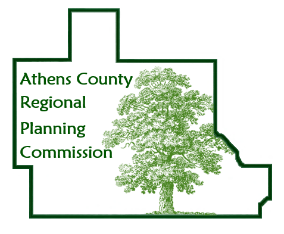 AGENDAfor meeting atACEMS Station #51, 21 Kenny Drive, Athens, OH 45701Thursday, February 9, 2023 8:00 AMCall to Order & Determination of QuorumApproval of Minutes Guests Present Swearing in of those wishing to speakPublic CommentsSOPEC SolSmart Announcements & UpdatesNew BusinessBreezeway Subdivision Plat Amendment Nomination CommitteeMeeting datesPresident pro-tempore for March MeetingOld BusinessContinuing DiscussionsCity/County Sewer Expansion ProjectAthens County Land Bank Broadband Expansion and AccessAge Friendly Athens CountySR 682 CorridorAppalachian Community GrantsPlanner’s ReportCity, Village, Township and Organizational ReportsGood of the Order Adjournment                            Next meeting date: March 9, 2023